______________________________________________________________________________________________________________________________Официальное периодическое печатное издание для опубликования (обнародования) муниципальных правовых актов, иной официальной информации муниципального образования Староникольский сельсовет Красногвардейского района                      Оренбургской области____________________________________________________________________________________________________________СОВЕТ ДЕПУТАТОВ  МУНИЦИПАЛЬНОГО ОБРАЗОВАНИЯ  СТАРОНИКОЛЬСКИЙ СЕЛЬСОВЕТ КрасногвардейскОГО  районА оренбургской ОБЛАСТИР Е Ш Е Н И Е   27.12. 2023                                                                              № 31/1О бюджете муниципального образования Староникольский сельсовет Красногвардейского района Оренбургской области на 2024 год и плановый период 2025 и 2026 годовВ соответствии с Бюджетным кодексом РФ, Федеральным законом № 131-ФЗ «Об общих принципах организации местного самоуправления в Российской Федерации» от 06.10.2003 года, статьями 5, 14, 34, 54-63 Устава муниципального образования Староникольский сельсовет Красногвардейского района Оренбургской области, Положения о  бюджетном процессе в  муниципальном образовании Староникольский сельсовет Красногвардейского района  Оренбургской области, утвержденного решением Совета депутатов муниципального образования Староникольский  сельсовет Красногвардейского района Оренбургской области от 22 декабря 2021 года № 14/2 Совет депутатов решил:Утвердить бюджет муниципальногообразования Староникольский сельсовет  Красногвардейского района Оренбургской области на 2024 год  и плановый период 2025 и 2026 годов согласно приложению.Установить, что настоящее решение вступает всилу со дня его официального обнародования, но не ранее 01 января 2024 года.Возложить контроль за исполнениемнастоящего решения на постоянную комиссию по вопросам финансово-экономического развития и сельскому хозяйству.Председатель Совета депутатов                                   Н.С. КовтунГлава сельсовета                                                       Л.А. ИбадлаеваПриложения 1-10 к решению  Совета депутатов Староникольского  сельсоветаот 27.12.2023 № 31/1 смотреть на стр.2-37_______________________________________________Главный редактор – Ибадлаева Л.А.Учредитель – администрация муниципального образования Староникольский  сельсовет Красногвардейского района Оренбургской области, адрес редакции и издателя: 461152, Оренбургская область, Красногвардейский район, с. Староникольское, ул. Советская, дом 34, телефон: 8 (35345) 3-47-45,  электронная почта: snik_sovet@mail.ruТираж – 10 экземпляров. Приложение № 8к бюджету муниципального образования Староникольский сельсовет Красногвардейский район на 2024 год и на плановый период 2025 и 2026 годовПорядокпредоставления иных межбюджетных трансфертов бюджету муниципального образования Красногвардейский район Оренбургской областиНастоящий Порядок определяет механизм и условия предоставления иных межбюджетных трансфертов (далее – межбюджетные трансферты) для осуществления органами местного самоуправления района, переданных полномочий (части полномочий) по решению вопросов местного значения сельских поселений.Предоставление межбюджетных трансфертов муниципальному образованию Красногвардейский район осуществляется на основании соглашения, заключаемого администрацией муниципального образования Красногвардейский район с администрацией муниципального образования сельсовета в соответствующем направлении деятельности.1. Методика расчета объема межбюджетных трансфертов в части переданных полномочий по созданию условий для организации досуга и обеспечения жителей поселения услугами организации культуры и организации библиотечного обслуживания населения, комплектование и обеспечение сохранности библиотечных фондов библиотек поселений.      Настоящая Методика определяет расчет   объема межбюджетного трансферта, предоставляемого бюджету муниципального образования Красногвардейский район из бюджета поселения на выполнение переданных полномочий по созданию условий для организации досуга и обеспечения жителей поселения услугами организации культуры и организации библиотечного обслуживания населения, комплектование и обеспечение сохранности библиотечных фондов библиотек поселений. Размер межбюджетного трансферта, передаваемого поселением в бюджет муниципального образования Красногвардейский район Оренбургской области на исполнение переданных полномочий, определяется в рублях Российской Федерации, рассчитывается по формуле:Сi = ((СрЗ/П*Ст1+30,2%)*12 месяцев) + ((МРОТ*Ст2+30,2%)*12 месяцев)  где:Сi   –   размер межбюджетного трансферта,  передаваемого  поселением  в  бюджет муниципального образования Красногвардейский район Оренбургской области на исполнение переданных полномочий;СрЗ/П – среднемесячная заработная плата работников учреждений культуры.СрЗ/П =Ср эк *Пр%Ср эк- среднемесячная заработная плата по экономики в Оренбургской области.Пр – соотношение средней заработной платы по категории работников учреждений культуры к средней заработной плате от трудовой деятельности в Оренбургской области, устанавливаемой соглашением о мерах по обеспечению устойчивого социально-экономического развития и оздоровлению муниципальных финансов муниципального образования Красногвардейский район между министерством финансов Оренбургской и администрация муниципального образования Красногвардейский район;Ст1 – количество ставок работников культуры;                     МРОТ– минимальный размер оплаты труда;           Ст2 – количество ставок технического (обслуживающего) персонала.Размер межбюджетного трансферта устанавливается в тысячах рублей с одним десятичным знаком после запятой.2. Методика расчета объема межбюджетных трансфертов в части переданных полномочий по формированию и обеспечению деятельности комиссии по соблюдению требований к служебному поведению муниципальных служащих и урегулированию конфликта интересов (далее – комиссия), рассмотрению вопросов, относящихся к полномочиям комиссии, в отношении муниципальных служащих, замещающих должности муниципальной службы в администрации поселения.Настоящая Методика определяет расчет   объема межбюджетного трансферта, предоставляемого бюджету муниципального образования Красногвардейский район из бюджета поселения на выполнение переданных полномочий по соблюдению требований к служебному поведению муниципальных служащих и урегулированию конфликта интересов (далее – комиссия), рассмотрению вопросов, относящихся к полномочиям комиссии, в отношении муниципальных служащих, замещающих должности муниципальной службы в администрации поселения. Размер межбюджетного трансферта, передаваемого поселением в бюджет муниципального образования Красногвардейский район Оренбургской области на исполнение переданных полномочий, определяется в рублях Российской Федерации, рассчитывается по формуле:С i = Мс* 100,0 рублей, где:Сi   –   размер межбюджетного трансферта,  передаваемого  поселением  в  бюджет муниципального образования Красногвардейский район Оренбургской области на исполнение переданных полномочий;Мс – численность муниципальных служащих.3.  Методика расчета объема межбюджетных трансфертов в части переданных полномочий по осуществлению внешнего муниципального финансового контроля.Настоящая Методика определяет расчет объема межбюджетного трансферта, предоставляемого бюджету муниципального образования Красногвардейский район из бюджета поселения на осуществление переданных полномочий по внешнему муниципальному финансовому контролю. Размер межбюджетного трансферта, передаваемого поселением в бюджет муниципального образования Красногвардейский район Оренбургской области на исполнение переданных полномочий, определяется в рублях Российской Федерации, рассчитывается по формуле: С i = ФОТ  / Н * Нi + R , где:Сi   –   размер межбюджетного трансферта,  передаваемого  поселением  в  бюджет муниципального образования Красногвардейский район Оренбургской области на исполнение переданных полномочий;i – соответствующее муниципальное поселение;ФОТ – годовой фонд оплаты труда с учетом начислений на выплаты по оплате труда инспектора Контрольно-счетной палаты; Н – численность населения района по данным статистического учета на 1 января текущего года;Нi – численность населения одного поселения по данным статистического учета на 1 января текущего года;R – расходы на организацию и осуществление деятельности по осуществлению внешнего муниципального финансового контроля из расчета 4,5%.Размер межбюджетного трансферта устанавливается в тысячах рублей с одним десятичным знаком после запятой.4. Методика расчета объема межбюджетных трансфертов в части переданных полномочий по составлению проекта бюджета, исполнению бюджета, осуществления контроля за его исполнением, составлению отчета об исполнении бюджета.Настоящая Методика определяет расчет объема межбюджетного трансферта, предоставляемого бюджету муниципального образования Красногвардейский район из бюджета поселения на осуществление переданных полномочий по составлению проекта бюджета, исполнению бюджета, осуществления контроля за его исполнением, составлению отчета об исполнении бюджета. Размер межбюджетного трансферта, передаваемого поселением в бюджет муниципального образования Красногвардейский район Оренбургской области на исполнение переданных полномочий, определяется в рублях Российской Федерации, рассчитывается по формуле: С i = ФОТ +30,2%+Ri  где:Сi   –   размер межбюджетного трансферта,  передаваемого  поселением  в  бюджет муниципального образования Красногвардейский район Оренбургской области на исполнение переданных полномочий;ФОТ – годовой фонд заработная платы бухгалтера МКУ «Центр бюджетного учета и отчетности»;Ri – расходы на организацию и осуществление деятельности по составлению проекта бюджета, исполнению бюджета, осуществления контроля за его исполнением, составлению отчета об исполнении бюджета из расчета 9,68% от годового фонда оплаты труда, с учетом начислений на выплаты по оплате труда бухгалтера МКУ «Центр бюджетного учета и отчетности».5. Методика расчета объема межбюджетных трансфертов в части переданных полномочий по развитию системы градорегулирования в муниципальном образованииНастоящая Методика определяет расчет   объема межбюджетного трансферта, предоставляемого бюджету муниципального образования Красногвардейский район из бюджета поселения на выполнение переданных полномочий по развитию системы градорегулирования в муниципальном образовании. Размер межбюджетного трансферта, передаваемого поселением в бюджет муниципального образования Красногвардейский район Оренбургской области на исполнение переданных полномочий, определяется в рублях Российской Федерации, рассчитывается по формуле:С i = Ко* 1000,0 рублей, где:Сi   –   размер межбюджетного трансферта,  передаваемого  поселением  в  бюджет муниципального образования Красногвардейский район Оренбургской области на исполнение переданных полномочий;Ко – количество исполнительных органов местного самоуправления.6. Методика расчета объема межбюджетных трансфертов в части переданных полномочий по осуществлению муниципального земельного контроля.Настоящая Методика определяет расчет   объема межбюджетного трансферта, предоставляемого бюджету муниципального образования Красногвардейский район из бюджета поселения на выполнение переданных полномочий по муниципальному земельному контролю. Размер межбюджетного трансферта, передаваемого поселением в бюджет муниципального образования Красногвардейский район Оренбургской области на исполнение переданных полномочий, определяется в рублях Российской Федерации, рассчитывается по формуле:С i = Srn* K, где:Сi   –   размер межбюджетного трансферта,  передаваемого  поселением  в  бюджет муниципального образования Красногвардейский район Оренбургской области на исполнение переданных полномочий, руб/год;Srn – площадь сельского поселения согласно генплану, га.К- объем финансирования за 1 га площади; К=2,43руб./гаi – соответствующее муниципальное поселение;	Размер межбюджетного трансферта устанавливается в тысячах рублей с одним десятичным знаком после запятой.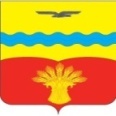 СТАРОНИКОЛЬСКИЙ  ВЕСТНИК 29 декабря   2023 года№ 5 (5)Издается с 21 июня 2023 года«Бесплатно»Приложение  1Приложение  1Приложение  1Приложение  1Приложение  1к бюджету муниципального образования к бюджету муниципального образования к бюджету муниципального образования к бюджету муниципального образования к бюджету муниципального образования Староникольский сельсовет Староникольский сельсовет Староникольский сельсовет Староникольский сельсовет Староникольский сельсовет на 2024 год  и плановый период на 2024 год  и плановый период на 2024 год  и плановый период на 2024 год  и плановый период на 2024 год  и плановый период 2025 и 2026 годов2025 и 2026 годов2025 и 2026 годов2025 и 2026 годов2025 и 2026 годовИсточники внутреннего финансирования  дефицита бюджета Источники внутреннего финансирования  дефицита бюджета Источники внутреннего финансирования  дефицита бюджета Источники внутреннего финансирования  дефицита бюджета Источники внутреннего финансирования  дефицита бюджета поселенияпоселенияпоселенияпоселенияпоселения на 2024 год  и плановый период 2025 и 2026 годов на 2024 год  и плановый период 2025 и 2026 годов на 2024 год  и плановый период 2025 и 2026 годов на 2024 год  и плановый период 2025 и 2026 годов на 2024 год  и плановый период 2025 и 2026 годов                                                        (тыс. рублей)                                                        (тыс. рублей)                                                        (тыс. рублей)                                                        (тыс. рублей)                                                        (тыс. рублей)Наименование показателяКод источников финансирования по бюджетной классификацииСумма       2024 годСумма 2025 годСумма 2026 год12345ИСТОЧНИКИ ВНУТРЕННЕГО ФИНАНСИРОВАНИЯ ДЕФИЦИТОВ БЮДЖЕТОВ01 00 00 00 00 0000 0000,00,00,0Изменение остатков средств на счетах по учету средств бюджета01 05 00 00 00 0000 0000,00,00,0Увеличение остатков средств бюджетов01 05 00 00 00 0000 500-4678,9-3690,9-3598,6Увеличение прочих остатков средств бюджетов01 05 02 00 00 0000 500-4678,9-3690,9-3598,6Увеличение прочих остатков денежных средств бюджетов01 05 02 01 00 0000 510-4678,9-3690,9-3598,6Увеличение прочих остатков денежных средств бюджетов  сельских поселений01 05 02 01 10 0000 510-4678,9-3690,9-3598,6Уменьшение остатков средств бюджетов01 05 00 00 00 0000 6004678,93690,93598,6Уменьшение прочих остатков средств бюджетов01 05 02 00 00 0000 6004678,93690,93598,6Уменьшение прочих остатков денежных средств бюджетов01 05 02 01 00 0000 6104678,93690,93598,6Уменьшение прочих остатков денежных средств бюджетов сельских поселений01 05 02 01 10 0000 6104678,93690,93598,6Всего источников финансирования дефицитов бюджетов0,00,00,0Приложение 2Приложение 2Приложение 2Приложение 2Приложение 2к бюджету муниципального образованияк бюджету муниципального образованияк бюджету муниципального образованияк бюджету муниципального образованияк бюджету муниципального образованияСтароникольский  сельсовет на 2024 год  Староникольский  сельсовет на 2024 год  Староникольский  сельсовет на 2024 год  Староникольский  сельсовет на 2024 год  Староникольский  сельсовет на 2024 год  и плановый период 2025 и 2026 годови плановый период 2025 и 2026 годови плановый период 2025 и 2026 годови плановый период 2025 и 2026 годови плановый период 2025 и 2026 годовПоступление доходов в бюджет поселения по кодам видов доходов,Поступление доходов в бюджет поселения по кодам видов доходов,Поступление доходов в бюджет поселения по кодам видов доходов,Поступление доходов в бюджет поселения по кодам видов доходов,Поступление доходов в бюджет поселения по кодам видов доходов, подвидов доходов на 2024 год и плановый период 2025 и 2026 годов  подвидов доходов на 2024 год и плановый период 2025 и 2026 годов  подвидов доходов на 2024 год и плановый период 2025 и 2026 годов  подвидов доходов на 2024 год и плановый период 2025 и 2026 годов  подвидов доходов на 2024 год и плановый период 2025 и 2026 годов  (тысяч рублей) (тысяч рублей) (тысяч рублей) (тысяч рублей) (тысяч рублей)Код бюджетной классификации Российской федерацииНаименование кода дохода бюджетаКод бюджетной классификации Российской федерацииНаименование кода дохода бюджета202420252026Код бюджетной классификации Российской федерацииНаименование кода дохода бюджетагодгодгод123451 00 00000 00 0000 000Налоговые и неналоговые доходы752,1621,4637,91 01 00000 00 0000 000Налоги на прибыль, доходы86,093,0100,01 01 02000 01 0000 110Налог на доходы физических лиц86,093,0100,01 01 02010 01 0000 110Налог на доходы физических лиц с доходов, источником которых является налоговый агент, за исключением доходов, в отношении которых исчисление и уплата налога осуществляются в соответствии со статьями 227, 227.1 и 228 Налогового кодекса Российской Федерации, а также доходов от долевого участия в организации, полученных в виде дивидендов86,093,0100,01 03 00000 00 0000 000Налоги на товары (работы, услуги), реализуемые на территории Российской Федерации331,5338,5351,41 03 02000 01 0000 110Акцизы по подакцизным товарам (продукции), производимым на территории Российской Федерации331,5338,5351,41 03 02230 01 0000 110Доходы от уплаты акцизов на дизельное топливо, подлежащие распределению между бюджетами субъектов Российской Федерации и местными бюджетами с учетом установленных дифференцированных нормативов отчислений в местные бюджеты 172,9176,1183,01 03 02231 01 0000 110Доходы от уплаты акцизов на дизельное топливо, подлежащие распределению между бюджетами субъектов Российской Федерации и местными бюджетами с учетом установленных дифференцированных нормативов отчислений в местные бюджеты (по нормативам установленным Федеральным законом о федеральном бюджете в целях формирования дорожных фондов субъектов Российской Федерации)172,9176,1183,01 03 02240 01 0000 110Доходы от уплаты акцизов на моторные масла для дизельных и (или) карбюраторных (инжекторных) двигателей, подлежащие распределению между бюджетами субъектов Российской Федерации и местными бюджетами с учетом установленных дифференцированных нормативов отчислений в местные бюджеты 0,80,91,01 03 02241 01 0000 110Доходы от уплаты акцизов на моторные масла для дизельных и (или) карбюраторных (инжекторных) двигателей, подлежащие распределению между бюджетами субъектов Российской Федерации и местными бюджетами с учетом установленных дифференцированных нормативов отчислений в местные бюджеты (по нормативам установленным Федеральным законом о федеральном бюджете в целях формирования дорожных фондов субъектов Российской Федерации)0,80,91,01 03 02250 01 0000 110Доходы от уплаты акцизов на автомобильный бензин, подлежащие распределению между бюджетами субъектов Российской Федерации и местными бюджетами с учетом установленных дифференцированных нормативов отчислений в местные бюджеты 179,3183,4190,61 03 02251 01 0000 110Доходы от уплаты акцизов на автомобильный бензин, подлежащие распределению между бюджетами субъектов Российской Федерации и местными бюджетами с учетом установленных дифференцированных нормативов отчислений в местные бюджеты (по нормативам установленным Федеральным законом о федеральном бюджете в целях формирования дорожных фондов субъектов Российской Федерации)179,3183,4190,61 03 02260 01 0000 110Доходы от уплаты акцизов на прямогонный бензин, подлежащие распределению между бюджетами субъектов Российской Федерации и местными бюджетами с учетом установленных дифференцированных нормативов отчислений в местные бюджеты -21,5 -21,9-23,21 03 02261 01 0000 110Доходы от уплаты акцизов на прямогонный бензин, подлежащие распределению между бюджетами субъектов Российской Федерации и местными бюджетами с учетом установленных дифференцированных нормативов отчислений в местные бюджеты (по нормативам установленным Федеральным законом о федеральном бюджете в целях формирования дорожных фондов субъектов Российской Федерации)-21,5 -21,9-23,21 05 00000 00 0000 000Налоги на совокупный доход97,0101,0105,01 05 03000 01 0000 110Единый сельскохозяйственный налог97,0101,0105,01 05 03010 01 0000 110Единый сельскохозяйственный налог97,0101,0105,01 06 00000 00 0000 000Налоги на имущество65,465,465,41 06 01000 00 0000 110Налог на имущество физических лиц4,04,04,01 06 01030 10 0000 110Налог на имущество физических лиц, взимаемый по ставкам, применяемым к объектам налогообложения, расположенным в границах сельских поселений4,04,04,01 06 06000 00 0000 110Земельный налог61,461,461,41 06 06030 00 0000 110Земельный налог с организаций47,647,647,61 06 06033 10 0000 110Земельный налог с организаций, обладающих земельным участком, расположенным в границах сельских  поселений47,647,647,61 06 06040 00 0000 110Земельный налог с физических лиц13,813,813,81 06 06043 10 0000 110Земельный налог с физических лиц, обладающих земельным участком, расположенным в границах сельских поселений13,813,813,81 08 00000 00 0000 000Государственная пошлина1,11,11,11 08 04000 01 0000 110Государственная пошлина за совершение нотариальных действий (за исключением действий, совершаемых консульскими учреждениями Российской Федерации)1,11,11,11 08 04020 01 0000 110Государственная пошлина за совершение нотариальных действий должностными лицами органов местного самоуправления, уполномоченными в соответствии с законодательными актами Российской Федерации на совершение нотариальных действий1,11,11,11 11 00000 00 0000 000Доходы от использования имущества, находящегося в государственной и муниципальной собственности 37,122,415,01 11 05000 00 0000 120Доходы, получаемые в виде арендной либо иной платы за передачу в возмездное пользование государственного и муниципального имущества (за исключением имущества бюджетных и автономных учреждений, а также имущества государственных и муниципальных унитарных предприятий, в том числе казенных)37,122,415,01 11 05020 00 0000 120Доходы, получаемые в виде арендной платы за земли после разграничения государственной собственности на землю, а также средства от продажи права на заключение договоров аренды указанных земельных участков (за исключением земельных участков бюджетных и автономных учреждений)22,17,40,01 11 05025 10 0000 120Доходы, получаемые в виде арендной платы, а также средства от продажи права на заключение договоров аренды за земли, находящиеся в собственности сельских поселений (за исключением земельных участков муниципальных бюджетных и автономных учреждений)22,17,40,01 11 05030 00 0000 120Доходы от сдачи в аренду имущества, находящегося в оперативном управлении органов государственной власти, органов местного самоуправления, органов управления государственными внебюджетными фондами и созданных ими учреждений (за исключением имущества бюджетных и автономных учреждений)15,015,015,01 11 05035 10 0000 120Доходы от сдачи в аренду имущества, находящегося в оперативном управлении органов управления сельских поселений и созданных ими учреждений (за исключением имущества муниципальных бюджетных и автономных учреждений)15,015,015,01 17 00000 00 0000 000Прочие неналоговые доходы134,00,00,01 17 15000 00 0000 150Инициативные платежи134,00,00,01 17 15030 10 0203 150Инициативные платежи, зачисляемые в бюджет сельских поселений "Благоустройство общественной территории"134,00,00,02 00 00000 00 0000 000Безвозмездные поступления3926,83069,52960,72 02 00000 00 0000 000Безвозмездные поступления от других бюджетов бюджетной системы Российской Федерации3926,83069,52960,72 02 10000 00 0000 150Дотации бюджетам бюджетной системы Российской Федерации3047,62899,42774,42 02 15001  00 0000 150Дотации на выравнивание бюджетной обеспеченности2900,02769,42745,52 02 15001 10 0000 150Дотации бюджетам сельских поселений на выравнивание бюджетной обеспеченности  из бюджета субъекта Российской Федерации2900,02769,42745,52 02 16001 00 0000 150Дотации на выравнивание бюджетной обеспеченности из бюджетов муниципальных районов, городских округов с внутригородским делением30,430,028,92 02 16001 10 0000 150Дотации бюджетам сельских поселений на выравнивание бюджетной обеспеченности из бюджетов муниципальных районов30,430,028,92 02 19999 00 0000 150Прочие дотации117,2100,00,02 02 19999 10 0000 150Прочие дотации бюджетам сельских послений117,2100,00,02 02 20000 00 0000 150Субсидии бюджетам бюджетной системы Российской Федерации (межбюджетные субсидии)670,00,00,02 02 29999 00 0000 150Прочие субсидии 670,00,00,02 02 29999 10 0000 150Прочие субсидии бюджетам сельских поселений670,00,00,02 02 30000 00 0000 150Субвенции бюджетам бюджетной системы Российской Федерации154,2170,1186,32 02 35118 00 0000 150Субвенции бюджетам на осуществление первичного воинского учета органами местного самоуправления поселений, муниципальных и городских округов154,2170,1186,32 02 35118 10 0000 150Субвенции бюджетам сельских поселений на осуществление первичного воинского учета органами местного самоуправления поселений, муниципальных и городских округов154,2170,1186,32 02 40000 00 0000 150 Иные межбюджетные трансферты 55,00,00,02 02 49999 00 0000 150 Прочие межбюджетные трансферты, передаваемые бюджетам55,00,00,02 02 49999 10 0000 150Прочие межбюджетные трансферты, передаваемые бюджетам сельских поселений 55,00,00,0ИТОГО ДОХОДОВ:4678,93690,93598,6Приложение № 3Приложение № 3Приложение № 3Приложение № 3Приложение № 3Приложение № 3                                                                                                        к бюджету муниципального образования                                                                                                                                                                                                   к бюджету муниципального образования                                                                                                                                                                                                   к бюджету муниципального образования                                                                                                                                                                                                   к бюджету муниципального образования                                                                                                                                                                                                   к бюджету муниципального образования                                                                                                                                                                                                   к бюджету муниципального образования                                                                                           Староникольский сельсовет на 2024 годСтароникольский сельсовет на 2024 годСтароникольский сельсовет на 2024 годСтароникольский сельсовет на 2024 годСтароникольский сельсовет на 2024 годСтароникольский сельсовет на 2024 год и  плановый период 2025  и 2026 годов и  плановый период 2025  и 2026 годов и  плановый период 2025  и 2026 годов и  плановый период 2025  и 2026 годов и  плановый период 2025  и 2026 годов и  плановый период 2025  и 2026 годовРаспределение   бюджетных ассигнований бюджета поселения по разделам и подразделам классификации расходов бюджета поселения на 2024 год  и плановый период 2025 и 2026 годов Распределение   бюджетных ассигнований бюджета поселения по разделам и подразделам классификации расходов бюджета поселения на 2024 год  и плановый период 2025 и 2026 годов Распределение   бюджетных ассигнований бюджета поселения по разделам и подразделам классификации расходов бюджета поселения на 2024 год  и плановый период 2025 и 2026 годов Распределение   бюджетных ассигнований бюджета поселения по разделам и подразделам классификации расходов бюджета поселения на 2024 год  и плановый период 2025 и 2026 годов Распределение   бюджетных ассигнований бюджета поселения по разделам и подразделам классификации расходов бюджета поселения на 2024 год  и плановый период 2025 и 2026 годов Распределение   бюджетных ассигнований бюджета поселения по разделам и подразделам классификации расходов бюджета поселения на 2024 год  и плановый период 2025 и 2026 годов Распределение   бюджетных ассигнований бюджета поселения по разделам и подразделам классификации расходов бюджета поселения на 2024 год  и плановый период 2025 и 2026 годов Распределение   бюджетных ассигнований бюджета поселения по разделам и подразделам классификации расходов бюджета поселения на 2024 год  и плановый период 2025 и 2026 годов Распределение   бюджетных ассигнований бюджета поселения по разделам и подразделам классификации расходов бюджета поселения на 2024 год  и плановый период 2025 и 2026 годов Распределение   бюджетных ассигнований бюджета поселения по разделам и подразделам классификации расходов бюджета поселения на 2024 год  и плановый период 2025 и 2026 годов Распределение   бюджетных ассигнований бюджета поселения по разделам и подразделам классификации расходов бюджета поселения на 2024 год  и плановый период 2025 и 2026 годов Распределение   бюджетных ассигнований бюджета поселения по разделам и подразделам классификации расходов бюджета поселения на 2024 год  и плановый период 2025 и 2026 годов Распределение   бюджетных ассигнований бюджета поселения по разделам и подразделам классификации расходов бюджета поселения на 2024 год  и плановый период 2025 и 2026 годов Распределение   бюджетных ассигнований бюджета поселения по разделам и подразделам классификации расходов бюджета поселения на 2024 год  и плановый период 2025 и 2026 годов Распределение   бюджетных ассигнований бюджета поселения по разделам и подразделам классификации расходов бюджета поселения на 2024 год  и плановый период 2025 и 2026 годов Распределение   бюджетных ассигнований бюджета поселения по разделам и подразделам классификации расходов бюджета поселения на 2024 год  и плановый период 2025 и 2026 годов Распределение   бюджетных ассигнований бюджета поселения по разделам и подразделам классификации расходов бюджета поселения на 2024 год  и плановый период 2025 и 2026 годов Распределение   бюджетных ассигнований бюджета поселения по разделам и подразделам классификации расходов бюджета поселения на 2024 год  и плановый период 2025 и 2026 годов  ( тыс. рублей) ( тыс. рублей)Наименование разделов и подразделовРзПр2024г2025г2026гНаименование разделов и подразделовРзПр2024г2025г2026г123450Общегосударственные вопросы01001309,41318,51318,5Функционирование высшего должностного лица субъекта Российской Федерации и муниципального образования0102625,4582,3582,3Функционирование Правительства Российской Федерации, высших исполнительных органов государственной власти субъектов Российской Федерации, местных администраций0104684,0736,2736,2Национальная оборона0200154,2170,1186,3Мобилизационная и вневойсковая  подготовка0203154,2170,1186,3Национальная безопасность и правоохранительная деятельность03001,51,51,5Другие вопросы в области  национальной безопасности  и правоохранительной деятельности03141,51,51,5Национальная экономика0400499,3356,3369,2Дорожное хозяйство (дорожные фонды)0409331,5338,5351,4Другие вопросы в области национальной экономики0412167,817,817,8Жилищно-коммунальное хозяйство05001383,0657,9557,9Коммунальное хозяйство0502173,6173,6173,6Благоустройство05031209,4484,3384,3Культура, кинематография0800887,3654,3550,3Культура0801887,3654,3550,3Межбюджетные трансферты общего характера бюджетам бюджетной системы Российской Федерации1400444,2444,2444,2Прочие межбюджетные трансферты общего характера1403444,2444,2444,2Условно утвержденные расходы99000,088,1170,7ИТОГО   РАСХОДОВ4678,93690,93598,6                                                                                                                                                 Приложение № 4                                                                                                                                                 Приложение № 4                                                                                                                                                 Приложение № 4                                                                                                                                                 Приложение № 4                                                                                                                                                 Приложение № 4                                                                                                                                                 Приложение № 4                                                                                                                                                 Приложение № 4                                                                                                                                                 Приложение № 4                                                                                                                                                 Приложение № 4к бюджету муниципального образования к бюджету муниципального образования к бюджету муниципального образования к бюджету муниципального образования к бюджету муниципального образования к бюджету муниципального образования к бюджету муниципального образования к бюджету муниципального образования к бюджету муниципального образования  Староникольский сельсовет на 2024 год Староникольский сельсовет на 2024 год Староникольский сельсовет на 2024 год Староникольский сельсовет на 2024 год Староникольский сельсовет на 2024 год Староникольский сельсовет на 2024 год Староникольский сельсовет на 2024 год Староникольский сельсовет на 2024 год Староникольский сельсовет на 2024 год                                                                                                                 и  плановый период 2025 и 2026 годов                                                                                                                 и  плановый период 2025 и 2026 годов                                                                                                                 и  плановый период 2025 и 2026 годов                                                                                                                 и  плановый период 2025 и 2026 годов                                                                                                                 и  плановый период 2025 и 2026 годов                                                                                                                 и  плановый период 2025 и 2026 годов                                                                                                                 и  плановый период 2025 и 2026 годов                                                                                                                 и  плановый период 2025 и 2026 годов                                                                                                                 и  плановый период 2025 и 2026 годовВедомственная структура расходов  бюджета поселения на 2024 год  и  плановый период 2025 и 2026 годовВедомственная структура расходов  бюджета поселения на 2024 год  и  плановый период 2025 и 2026 годовВедомственная структура расходов  бюджета поселения на 2024 год  и  плановый период 2025 и 2026 годовВедомственная структура расходов  бюджета поселения на 2024 год  и  плановый период 2025 и 2026 годовВедомственная структура расходов  бюджета поселения на 2024 год  и  плановый период 2025 и 2026 годовВедомственная структура расходов  бюджета поселения на 2024 год  и  плановый период 2025 и 2026 годовВедомственная структура расходов  бюджета поселения на 2024 год  и  плановый период 2025 и 2026 годовВедомственная структура расходов  бюджета поселения на 2024 год  и  плановый период 2025 и 2026 годовВедомственная структура расходов  бюджета поселения на 2024 год  и  плановый период 2025 и 2026 годовВедомственная структура расходов  бюджета поселения на 2024 год  и  плановый период 2025 и 2026 годовВедомственная структура расходов  бюджета поселения на 2024 год  и  плановый период 2025 и 2026 годовВедомственная структура расходов  бюджета поселения на 2024 год  и  плановый период 2025 и 2026 годовВедомственная структура расходов  бюджета поселения на 2024 год  и  плановый период 2025 и 2026 годовВедомственная структура расходов  бюджета поселения на 2024 год  и  плановый период 2025 и 2026 годовВедомственная структура расходов  бюджета поселения на 2024 год  и  плановый период 2025 и 2026 годовВедомственная структура расходов  бюджета поселения на 2024 год  и  плановый период 2025 и 2026 годовВедомственная структура расходов  бюджета поселения на 2024 год  и  плановый период 2025 и 2026 годовВедомственная структура расходов  бюджета поселения на 2024 год  и  плановый период 2025 и 2026 годов       (тысяч рублей)       (тысяч рублей)       (тысяч рублей)       (тысяч рублей)       (тысяч рублей)       (тысяч рублей)       (тысяч рублей)       (тысяч рублей)       (тысяч рублей)НаименованиеВедРзПрЦСРВРСуммаСуммаСуммаНаименованиеВедРзПрЦСРВР202420252026123456789Администрация Староникольского сельсовета1164678,93690,93598,6Общегосударственные вопросы116011309,41318,51318,5Функционирование высшего должностного лица субъекта Российской Федерации и муниципального образования1160102625,4582,3582,3Муниципальная программа «Устойчивое развитие территории муниципального образования Староникольский сельсовет Красногвардейского района Оренбургской области»116010231.0.00.00000625,4582,3582,3Комплексы процессных мероприятий116010231.4.00.00000625,4582,3582,3Комплексы процессных мероприятий "Обеспечение реализации муниципальной программы «Устойчивое развитие территории муниципального образования»116010231.4.01.00000625,4582,3582,3Глава муниципального образования116010231.4.01.10010625,4582,3582,3Расходы на выплаты персоналу государственных (муниципальных) органов116010231.4.01.10010120625,4582,3582,3Функционирование Правительства Российской Федерации, высших исполнительных органов государственной власти субъектов Российской Федерации, местных администраций1160104684,0736,2736,2Муниципальная программа «Устойчивое развитие территории муниципального образования Староникольский сельсовет Красногвардейского района Оренбургской области»116010431.0.00.00000684,0736,2736,2Комплексы процессных мероприятий116010431.4.00.00000684,0736,2736,2Комплексы процессных мероприятий "Обеспечение реализации муниципальной программы «Устойчивое развитие территории муниципального образования»116010431.4.01.00000684,0736,2736,2Центральный аппарат116010431.4.01.10020684,0736,2736,2Расходы на выплаты персоналу государственных (муниципальных) органов116010431.4.01.10020120447,3444,5444,5Иные закупки товаров, работ и услуг для обеспечения государственных (муниципальных) нужд116010431.4.01.10020240234,5289,5289,5Уплата налогов, сборов и иных платежей116010431.4.01.100208502,22,22,2Национальная оборона11602154,2170,1186,3Мобилизационная и вневойсковая подготовка1160203154,2170,1186,3Муниципальная программа «Устойчивое развитие территории муниципального образования Староникольский сельсовет Красногвардейского района Оренбургской области»116020331.0.00.00000154,2170,1186,3Комплексы процессных мероприятий116020331.4.00.00000154,2170,1186,3Комплексы процессных мероприятий "Обеспечение реализации муниципальной программы «Устойчивое развитие территории муниципального образования»116020331.4.01.00000154,2170,1186,3Субвенции на осуществление первичного воинского учета органами местного самоуправления поселений, муниципальных и городских округов116020331.4.01.51180154,2170,1186,3Расходы на выплаты персоналу государственных (муниципальных) органов116020331.4.01.51180120149,6149,6149,6Иные закупки товаров, работ и услуг для обеспечения государственных (муниципальных) нужд116020331.4.01.511802404,620,536,7Национальная безопасность и правоохранительная деятельность116031,51,51,5Другие вопросы в области национальной безопасности и правоохранительной деятельности11603141,51,51,5Муниципальная программа «Устойчивое развитие территории муниципального образования Староникольский сельсовет Красногвардейского района Оренбургской области»116031431.0.00.000001,51,51,5Комплексы процессных мероприятий116031431.4.00.000001,51,51,5Комплексы процессных мероприятий "Обеспечение безопасности жизнедеятельности населения в муниципальном образовании»116031431.4.03.000001,51,51,5Прочие мероприятия в области национальной безопасности и правоохранительной деятельности116031431.4.03.600901,51,51,5Иные закупки товаров, работ и услуг для обеспечения государственных (муниципальных) нужд116031431.4.03.600902401,51,51,5Национальная экономика11604499,3356,3369,2Дорожное хозяйство (дорожные фонды)1160409331,5338,5351,4Муниципальная программа «Комплексное развитие транспортной инфраструктуры муниципального образования Староникольский сельсовет Красногвардейского района Оренбургской области»116040932.0.00.00000331,5338,5351,4Комплексы процессных мероприятий116040932.4.00.00000331,5338,5351,4Комплексы процессных мероприятий  "Содержание и ремонт автомобильных дорог общего пользования местного значения в муниципальном образовании"116040932.4.01.00000331,5338,5351,4Содержание автомобильных дорог и инженерных сооружений на них в границах поселений116040932.4.01.60110331,5338,5351,4Иные закупки товаров, работ и услуг для обеспечения государственных (муниципальных) нужд116040932.4.01.60110240331,5338,5351,4Другие вопросы в области национальной экономики1160412167,817,817,8Муниципальная программа «Устойчивое развитие территории муниципального образования Староникольский сельсовет Красногвардейского района Оренбургской области»116041231.0.00.00000167,817,817,8Комплексы процессных мероприятий116041231.4.00.00000167,817,817,8Комплексы процессных мероприятий "Управление муниципальным имуществом, мероприятия по землеустройству и землепользованию в муниципальном образовании"116041231.4.02.00000167,817,817,8Оценка земельных участков, комплекс кадастровых работ по подготовке документов для постановки на государственный кадастровый учет земельных участков недвижимого имущества116041231.4.02.60280150,00,00,0Иные закупки товаров, работ и услуг для обеспечения государственных (муниципальных) нужд116041231.4.02.60280240150,00,00,0Межбюджетные трансферты бюджетам муниципальных районов из бюджетов поселений на осуществление части полномочий по решению вопросов местного значения в соответствии с заключенными соглашениями (осуществление муниципального земельного контроля)116041231.4.02.6107016,816,816,8Иные межбюджетные трансферты116041231.4.02.6107054016,816,816,8Межбюджетные трансферты бюджетам муниципальных районов на осуществление части полномочий администрации поселения по развитию системы градорегулирования в муниципальном образовании116041231.4.02.610801,01,01,0Иные межбюджетные трансферты116041231.4.02.610805401,01,01,0Жилищно-коммунальное хозяйство116051383,0657,9557,9Коммунальное хозяйство1160502173,6173,6173,6Муниципальная программа «Комплексное развитие жилищно-коммунальной инфраструктуры и повышение уровня благоустройства на территории муниципального образования Староникольский  сельсовет Красногвардейского района Оренбургской области»116050233.0.00.00000173,6173,6173,6Комплексы процессных мероприятий116050233.4.00.00000173,6173,6173,6Комплексы процессных мероприятий "Мероприятия в сфере жилищно-коммунальной инфраструктуры и повышение уровня благоустройства на территории муниципального образования"116050233.4.01.00000173,6173,6173,6Содержание объектов коммунального хозяйства116050233.4.01.60160173,6173,6173,6Иные закупки товаров, работ и услуг для обеспечения государственных (муниципальных) нужд116050233.4.01.60160240173,6173,6173,6Благоустройство11605031209,4484,3384,3Муниципальная программа «Комплексное развитие жилищно-коммунальной инфраструктуры и повышение уровня благоустройства на территории муниципального образования Староникольский сельсовет Красногвардейского района Оренбургской области»116050333.0.00.000001209,4484,3384,3Комплексы процессных мероприятий116050333.4.00.00000210,0484,3384,3Комплексы процессных мероприятий "Мероприятия в сфере жилищно-коммунальной инфраструктуры и повышения уровня благоустройства на территории муниципального образования"116050333.4.01.00000210,0484,3384,3Озеленение116050333.4.01.60180100,0100,00,0Иные закупки товаров, работ и услуг для обеспечения государственных (муниципальных) нужд116050333.4.01.60180240100,0100,00,0Прочие мероприятия по благоустройству городских округов и поселений116050333.4.01.60200110,0384,3384,3Иные закупки товаров, работ и услуг для обеспечения государственных (муниципальных) нужд116050333.4.01.60200240110,0384,3384,3Приоритетные проекты Оренбургской области116050333.5.00.00000999,40,00,0Приоритетный проект "Вовлечение жителей Оренбургской области в процесс выбора и реализации проектов развития общественной инфраструктуры, основанных на местных инициативах"116050333.5.П5.00000999,40,00,0Реализация инициативных проектов (Благоустройство общественной территории)116050333.5.П5.S1703744,50,00,0Иные закупки товаров, работ и услуг для обеспечения государственных (муниципальных) нужд116050333.5.П5.S1703240744,50,00,0Реализация инициативных проектов (Благоустройство общественной территории)116050333.5.П5.И1703254,90,00,0Иные закупки товаров, работ и услуг для обеспечения государственных (муниципальных) нужд116050333.5.П5.И1703240254,90,00,0Культура, кинематография11608887,3654,3550,3Культура1160801887,3654,3550,3Муниципальная программа «Устойчивое развитие территории муниципального образования Староникольский сельсовет Красногвардейского района Оренбургской области»116080131.0.00.00000887,3654,3550,3Комплексы процессных мероприятий116080131.4.00.00000887,3654,3550,3Комплексы процессных мероприятий "Развитие культуры в муниципальном образовании"116080131.4.04.00000887,3654,3550,3Мероприятия в сфере культуры и кинематографии116080131.4.04.6021015,015,015,0Иные закупки товаров, работ и услуг для обеспечения государственных (муниципальных) нужд116080131.4.04.6021024015,015,015,0Дома культуры и другие учреждения культуры (за исключением библиотек, музеев, театров, концертных и других организаций исполнительских искусств)116080131.4.04.60220554,0321,0217,0Иные закупки товаров, работ и услуг для обеспечения государственных (муниципальных) нужд116080131.4.04.60220240554,0321,0217,0Библиотеки116080131.4.04.602302,72,72,7Иные закупки товаров, работ и услуг для обеспечения государственных (муниципальных) нужд116080131.4.04.602302402,72,72,7Межбюджетные трансферты бюджетам муниципальных районов из бюджетов поселений на осуществление части полномочий по решению вопросов местного значения, в соответствии с заключенными соглашениями (услуги организации культуры)116080131.4.04.61020157,8157,8157,8Иные межбюджетные трансферты116080131.4.04.61020540157,8157,8157,8Межбюджетные трансферты бюджетам муниципальных районов из бюджетов поселений на осуществление части полномочий по решению вопросов местного значения в соответствии с заключенными соглашениями (библиотеки)116080131.4.04.61030157,8157,8157,8Иные межбюджетные трансферты116080131.4.04.61030540157,8157,8157,8Межбюджетные трансферты общего характера бюджетам бюджетной системы Российской Федерации11614444,2444,2444,2Прочие межбюджетные трансферты общего характера1161403444,2444,2444,2Муниципальная программа "Устойчивое развитие  территории муниципального образования Староникольский сельсовет Красногвардейского района Оренбурской области"116140331.0.00.00000444,2444,2444,2Комплексы процессных мероприятий116140331.4.00.00000444,2444,2444,2Комплексы процессных мероприятий "Обеспечение реализации муниципальной программы «Устойчивое развитие территории муниципального образования»116140331.4.01.00000444,2444,2444,2Межбюджетные трансферты бюджетам муниципальных районов из бюджетов поселений на осуществление части полномочий по решению вопросов местного значения в соответствии с заключенными соглашениями (внешний муниципальный финансовый контроль)116140331.4.01.610107,97,97,9Иные межбюджетные трансферты116140331.4.01.610105407,97,97,9Межбюджетные трансферты бюджетам муниципальных районов из бюджетов поселений на осуществление части полномочий по решению вопросов местного значения в соответствии с заключенными соглашениями (составление проекта бюджета поселения, исполнение бюджета поселения, осуществление контроля за его исполнением, составление отчета об исполнении бюджета поселения)116140331.4.01.61040436,1436,1436,1Иные межбюджетные трансферты116140331.4.01.61040540436,1436,1436,1Межбюджетные трансферты бюджетам муниципальных районов из бюджетов поселений на осуществление части полномочий по решению вопросов местного значения в соответствии с заключенными соглашениями (по формированию и обеспечению деятельности комиссии по соблюдению требований к служебному поведению муниципальных служащих и урегулированию конфликта интересов)116140331.4.01.610500,20,20,2Иные межбюджетные транферты116140331.4.01.610505400,20,20,2Условно утвержденные расходы1169988,1170,7Условно утвержденные расходы116999988,1170,7Условно утвержденные расходы116999999.0.00.0000088,1170,7Условно утвержденные расходы116999999.9.00.0000088,1170,7Условно утвержденные расходы116999999.9.00.0000099088,1170,7ИТОГО4678,93690,93598,6  Приложение № 5  Приложение № 5  Приложение № 5  Приложение № 5  Приложение № 5  Приложение № 5  Приложение № 5  Приложение № 5 к бюджету муниципального образования  к бюджету муниципального образования  к бюджету муниципального образования  к бюджету муниципального образования  к бюджету муниципального образования  к бюджету муниципального образования  к бюджету муниципального образования  к бюджету муниципального образования  Староникольский сельсовет на 2024 год Староникольский сельсовет на 2024 год Староникольский сельсовет на 2024 год Староникольский сельсовет на 2024 год Староникольский сельсовет на 2024 год Староникольский сельсовет на 2024 год Староникольский сельсовет на 2024 год Староникольский сельсовет на 2024 год и  плановый период 2025 и 2026 годов и  плановый период 2025 и 2026 годов и  плановый период 2025 и 2026 годов и  плановый период 2025 и 2026 годов и  плановый период 2025 и 2026 годов и  плановый период 2025 и 2026 годов и  плановый период 2025 и 2026 годов и  плановый период 2025 и 2026 годовРаспределение бюджетных ассигнований   бюджета поселения по разделам и подразделам, целевым статьям (муниципальным программам и непрограммным направлениям деятельности), группам и подгруппам видов расходов  классификации расходов на 2024 год и  плановый период 2025 и 2026 годов Распределение бюджетных ассигнований   бюджета поселения по разделам и подразделам, целевым статьям (муниципальным программам и непрограммным направлениям деятельности), группам и подгруппам видов расходов  классификации расходов на 2024 год и  плановый период 2025 и 2026 годов Распределение бюджетных ассигнований   бюджета поселения по разделам и подразделам, целевым статьям (муниципальным программам и непрограммным направлениям деятельности), группам и подгруппам видов расходов  классификации расходов на 2024 год и  плановый период 2025 и 2026 годов Распределение бюджетных ассигнований   бюджета поселения по разделам и подразделам, целевым статьям (муниципальным программам и непрограммным направлениям деятельности), группам и подгруппам видов расходов  классификации расходов на 2024 год и  плановый период 2025 и 2026 годов Распределение бюджетных ассигнований   бюджета поселения по разделам и подразделам, целевым статьям (муниципальным программам и непрограммным направлениям деятельности), группам и подгруппам видов расходов  классификации расходов на 2024 год и  плановый период 2025 и 2026 годов Распределение бюджетных ассигнований   бюджета поселения по разделам и подразделам, целевым статьям (муниципальным программам и непрограммным направлениям деятельности), группам и подгруппам видов расходов  классификации расходов на 2024 год и  плановый период 2025 и 2026 годов Распределение бюджетных ассигнований   бюджета поселения по разделам и подразделам, целевым статьям (муниципальным программам и непрограммным направлениям деятельности), группам и подгруппам видов расходов  классификации расходов на 2024 год и  плановый период 2025 и 2026 годов Распределение бюджетных ассигнований   бюджета поселения по разделам и подразделам, целевым статьям (муниципальным программам и непрограммным направлениям деятельности), группам и подгруппам видов расходов  классификации расходов на 2024 год и  плановый период 2025 и 2026 годов Распределение бюджетных ассигнований   бюджета поселения по разделам и подразделам, целевым статьям (муниципальным программам и непрограммным направлениям деятельности), группам и подгруппам видов расходов  классификации расходов на 2024 год и  плановый период 2025 и 2026 годов Распределение бюджетных ассигнований   бюджета поселения по разделам и подразделам, целевым статьям (муниципальным программам и непрограммным направлениям деятельности), группам и подгруппам видов расходов  классификации расходов на 2024 год и  плановый период 2025 и 2026 годов Распределение бюджетных ассигнований   бюджета поселения по разделам и подразделам, целевым статьям (муниципальным программам и непрограммным направлениям деятельности), группам и подгруппам видов расходов  классификации расходов на 2024 год и  плановый период 2025 и 2026 годов Распределение бюджетных ассигнований   бюджета поселения по разделам и подразделам, целевым статьям (муниципальным программам и непрограммным направлениям деятельности), группам и подгруппам видов расходов  классификации расходов на 2024 год и  плановый период 2025 и 2026 годов Распределение бюджетных ассигнований   бюджета поселения по разделам и подразделам, целевым статьям (муниципальным программам и непрограммным направлениям деятельности), группам и подгруппам видов расходов  классификации расходов на 2024 год и  плановый период 2025 и 2026 годов Распределение бюджетных ассигнований   бюджета поселения по разделам и подразделам, целевым статьям (муниципальным программам и непрограммным направлениям деятельности), группам и подгруппам видов расходов  классификации расходов на 2024 год и  плановый период 2025 и 2026 годов Распределение бюджетных ассигнований   бюджета поселения по разделам и подразделам, целевым статьям (муниципальным программам и непрограммным направлениям деятельности), группам и подгруппам видов расходов  классификации расходов на 2024 год и  плановый период 2025 и 2026 годов Распределение бюджетных ассигнований   бюджета поселения по разделам и подразделам, целевым статьям (муниципальным программам и непрограммным направлениям деятельности), группам и подгруппам видов расходов  классификации расходов на 2024 год и  плановый период 2025 и 2026 годов        (тысяч рублей)       (тысяч рублей)       (тысяч рублей)       (тысяч рублей)       (тысяч рублей)       (тысяч рублей)       (тысяч рублей)       (тысяч рублей)НаименованиеРзПрЦСРВРСуммаСуммаСуммаНаименованиеРзПрЦСРВР20242025202612345678Общегосударственные вопросы011309,41318,51318,5Функционирование высшего должностного лица субъекта Российской Федерации и муниципального образования0102625,4582,3582,3Муниципальная программа «Устойчивое развитие территории муниципального образования Староникольский сельсовет Красногвардейского района Оренбургской области»010231.0.00.00000625,4582,3582,3Комплексы процессных мероприятий010231.4.00.00000625,4582,3582,3Комплексы процессных мероприятий "Обеспечение реализации муниципальной программы «Устойчивое развитие территории муниципального образования»010231.4.01.00000625,4582,3582,3Глава муниципального образования010231.4.01.10010625,4582,3582,3Расходы на выплаты персоналу государственных (муниципальных) органов010231.4.01.10010120625,4582,3582,3Функционирование Правительства Российской Федерации, высших исполнительных органов государственной власти субъектов Российской Федерации, местных администраций0104684,0736,2736,2Муниципальная программа «Устойчивое развитие территории муниципального образования Староникольский сельсовет Красногвардейского района Оренбургской области»010431.0.00.00000684,0736,2736,2Комплексы процессных мероприятий010431.4.00.00000684,0736,2736,2Комплексы процессных мероприятий "Обеспечение реализации муниципальной программы «Устойчивое развитие территории муниципального образования»010431.4.01.00000684,0736,2736,2Центральный аппарат010431.4.01.10020684,0736,2736,2Расходы на выплаты персоналу государственных (муниципальных) органов010431.4.01.10020120447,3444,5444,5Иные закупки товаров, работ и услуг для обеспечения государственных (муниципальных) нужд010431.4.01.10020240234,5289,5289,5Уплата налогов, сборов и иных платежей010431.4.01.100208502,22,22,2Национальная оборона02154,2170,1186,3Мобилизационная и вневойсковая подготовка0203154,2170,1186,3Муниципальная программа «Устойчивое развитие территории муниципального образования Староникольский сельсовет Красногвардейского района Оренбургской области»020331.0.00.00000154,2170,1186,3Комплексы процессных мероприятий020331.4.00.00000154,2170,1186,3Комплексы процессных мероприятий "Обеспечение реализации муниципальной программы «Устойчивое развитие территории муниципального образования»020331.4.01.00000154,2170,1186,3Субвенции на осуществление первичного воинского учета органами местного самоуправления поселений, муниципальных и городских округов020331.4.01.51180154,2170,1186,3Расходы на выплаты персоналу государственных (муниципальных) органов020331.4.01.51180120149,6149,6149,6Иные закупки товаров, работ и услуг для обеспечения государственных (муниципальных) нужд020331.4.01.511802404,620,536,7Национальная безопасность и правоохранительная деятельность031,51,51,5Другие вопросы в области национальной безопасности и правоохранительной деятельности03141,51,51,5Муниципальная программа «Устойчивое развитие территории муниципального образования Староникольский сельсовет Красногвардейского района Оренбургской области»031431.0.00.000001,51,51,5Комплексы процессных мероприятий031431.4.00.000001,51,51,5Комплексы процессных мероприятий "Обеспечение безопасности жизнедеятельности населения в муниципальном образовании»031431.4.03.000001,51,51,5Прочие мероприятия в области национальной безопасности и правоохранительной деятельности031431.4.03.600901,51,51,5Иные закупки товаров, работ и услуг для обеспечения государственных (муниципальных) нужд031431.4.03.600902401,51,51,5Национальная экономика04499,3356,3369,2Дорожное хозяйство (дорожные фонды)0409331,5338,5351,4Муниципальная программа «Комплексное развитие транспортной инфраструктуры муниципального образования Староникольский сельсовет Красногвардейского района Оренбургской области»040932.0.00.00000331,5338,5351,4Комплексы процессных мероприятий040932.4.00.00000331,5338,5351,4Комплексы процессных мероприятий  "Содержание и ремонт автомобильных дорог общего пользования местного значения в муниципальном образовании"040932.4.01.00000331,5338,5351,4Содержание автомобильных дорог и инженерных сооружений на них в границах поселений040932.4.01.60110331,5338,5351,4Иные закупки товаров, работ и услуг для обеспечения государственных (муниципальных) нужд040932.4.01.60110240331,5338,5351,4Другие вопросы в области национальной экономики0412167,817,817,8Муниципальная программа «Устойчивое развитие территории муниципального образования Староникольский сельсовет Красногвардейского района Оренбургской области»041231.0.00.00000167,817,817,8Комплексы процессных мероприятий041231.4.00.00000167,817,817,8Комплексы процессных мероприятий "Управление муниципальным имуществом, мероприятия по землеустройству и землепользованию в муниципальном образовании"041231.4.03.00000167,817,817,8Оценка земельных участков, комплекс кадастровых работ по подготовке документов для постановки на государственный кадастровый учет земельных участков недвижимого имущества041231.4.02.60280150,00,00,0Иные закупки товаров, работ и услуг для обеспечения государственных (муниципальных) нужд041231.4.02.60280240150,00,00,0Межбюджетные трансферты бюджетам муниципальных районов из бюджетов поселений на осуществление части полномочий по решению вопросов местного значения в соответствии с заключенными соглашениями (осуществление муниципального земельного контроля)041231.4.02.6107016,816,816,8Иные межбюджетные трансферты041231.4.02.6107054016,816,816,8Межбюджетные трансферты бюджетам муниципальных районов на осуществление части полномочий администрации поселения по развитию системы градорегулирования в муниципальном образовании041231.4.02.610801,01,01,0Иные межбюджетные трансферты041231.4.02.610805401,01,01,0Жилищно-коммунальное хозяйство051383,0657,9557,9Коммунальное хозяйство0502173,6173,6173,6Муниципальная программа «Комплексное развитие жилищно-коммунальной инфраструктуры и повышения уровня благоустройства на территории  муниципального образования Староникольский  сельсовет Красногвардейского района Оренбургской области»050233.0.00.00000173,6173,6173,6Комплексы процессных мероприятий050233.4.00.00000173,6173,6173,6Комплексы процессных мероприятий "Мероприятия в сфере жилищно-коммунальной инфраструктуры и повышение уровня благоустройства на территории муниципального образования"050233.4.01.00000173,6173,6173,6Содержание объектов коммунального хозяйства050233.4.01.60160173,6173,6173,6Иные закупки товаров, работ и услуг для обеспечения государственных (муниципальных) нужд050233.4.01.60160240173,6173,6173,6Благоустройство05031209,4484,3384,3Муниципальная программа «Комплексное развитие жилищно-коммунальной инфраструктуры и повышение уровня благоустройства на территории муниципального образования Староникольский сельсовет Красногвардейского района Оренбургской области»050333.0.00.000001209,4484,3384,3Комплексы процессных мероприятий050333.4.00.00000210,0484,3384,3Комплексы процессных мероприятий "Мероприятия в сфере жилищно-коммунальной инфраструктуры и повышение уровня благоустройства на территории муниципального образования"050333.4.01.00000210,0484,3384,3Озеленение050333.4.01.60180100,0100,00,0Иные закупки товаров, работ и услуг для обеспечения государственных (муниципальных) нужд050333.4.01.60180240100,0100,00,0Прочие мероприятия по благоустройству городских округов и поселений050333.4.01.60200110,0384,3384,3Иные закупки товаров, работ и услуг для обеспечения государственных (муниципальных) нужд050333.4.01.60200240110,0384,3384,3Приоритетные проекты Оренбургской области050333.5.00.00000999,40,00,0Приоритетный проект "Вовлечение жителей Оренбургской области в процесс выбора и реализации проектов развития общественной инфраструктуры, основанных на местных инициативах"050333.5.П5.00000999,40,00,0Реализация инициативных проектов (Благоустройство общественной территории)050333.5.П5.S1703744,50,00,0Иные закупки товаров, работ и услуг для обеспечения государственных (муниципальных) нужд050333.5.П5.S1703240744,50,00,0Реализация инициативных проектов (Благоустройство общественной территории)050333.5.П5.И1703254,90,00,0Иные закупки товаров, работ и услуг для обеспечения государственных (муниципальных) нужд050333.5.П5.И1703240254,90,00,0Культура, кинематография08887,3654,3550,3Культура0801887,3654,3550,3Муниципальная программа «Устойчивое развитие территории муниципального образования Староникольский сельсовет Красногвардейского района Оренбургской области»080131.0.00.00000887,3654,3550,3Комплексы процессных мероприятий080131.4.00.00000887,3654,3550,3Комплексы процессных мероприятий "Развитие культуры в муниципальном образовании"080131.4.04.00000887,3654,3550,3Мероприятия в сфере культуры и кинематографии080131.4.04.6021015,015,015,0Иные закупки товаров, работ и услуг для обеспечения государственных (муниципальных) нужд080131.4.04.6021024015,015,015,0Дома культуры и другие учреждения культуры (за исключением библиотек, музеев, театров, концертных и других организаций исполнительских искусств)080131.4.04.60220554,0321,0217,0Иные закупки товаров, работ и услуг для обеспечения государственных (муниципальных) нужд080131.4.04.60220240554,0321,0217,0Библиотеки080131.4.04.602302,72,72,7Иные закупки товаров, работ и услуг для обеспечения государственных (муниципальных) нужд080131.4.04.602302402,72,72,7Межбюджетные трансферты бюджетам муниципальных районов из бюджетов поселений на осуществление части полномочий по решению вопросов местного значения, в соответствии с заключенными соглашениями (услуги организации культуры)080131.4.04.61020157,8157,8157,8Иные межбюджетные трансферты080131.4.04.61020540157,8157,8157,8Межбюджетные трансферты бюджетам муниципальных районов из бюджетов поселений на осуществление части полномочий по решению вопросов местного значения, в соответствии с заключенными соглашениями (библиотеки)080131.4.04.61030157,8157,8157,8Иные межбюджетные трансферты080131.4.04.61030540157,8157,8157,8Межбюджетные трансферты общего характера бюджетам бюджетной системы Российской Федерации14444,2444,2444,2Прочие межбюджетные трансферты общего характера1403444,2444,2444,2Муниципальная программа "Устойчивое развитие  территории муниципального образования Староникольский сельсовет Красногвардейского района Оренбургской области"140331.0.00.00000444,2444,2444,2Комплексы процессных мероприятий140331.4.00.00000444,2444,2444,2Комплексы процессных мероприятий "Обеспечение реализации муниципальной программы «Устойчивое развитие территории муниципального образования»140331.4.01.00000444,2444,2444,2Межбюджетные трансферты бюджетам муниципальных районов из бюджетов поселений на осуществление части полномочий по решению вопросов местного значения в соответствии с заключенными соглашениями (внешний муниципальный финансовый контроль)140331.4.01.610107,97,97,9Иные межбюджетные трансферты140331.4.01.610105407,97,97,9Межбюджетные трансферты бюджетам муниципальных районов из бюджетов поселений на осуществление части полномочий по решению вопросов местного значения в соответствии с заключенными соглашениями (составление проекта бюджета поселения, исполнение бюджета поселения, осуществление контроля за его исполнением, составление отчета об исполнении бюджета поселения)140331.4.01.61040436,1436,1436,1Иные межбюджетные трансферты140331.4.01.61040540436,1436,1436,1Межбюджетные трансферты бюджетам муниципальных районов из бюджетов поселений на осуществление части полномочий по решению вопросов местного значения в соответствии с заключенными соглашениями (по формированию и обеспечению деятельности комиссии по соблюдению требований к служебному поведению муниципальных служащих и урегулированию конфликта интересов)140331.4.01.610500,20,20,2Иные межбюджетные трансферты140331.4.01.610505400,20,20,2Условно утвержденные расходы9988,1170,7Условно утвержденные расходы999988,1170,7Условно утвержденные расходы999999.0.00.0000088,1170,7Условно утвержденные расходы999999.9.00.0000088,1170,7Условно утвержденные расходы999999.9.00.0000099088,1170,7ИТОГО4678,93690,93598,6                                                                                                                                                                               Приложение № 6                                                                                                                                                                               Приложение № 6                                                                                                                                                                               Приложение № 6                                                                                                                                                                               Приложение № 6                                                                                                                                                                               Приложение № 6                                                                                                                                                                               Приложение № 6                                                                                                                                                                               Приложение № 6                                                                                                                                                                               Приложение № 6к бюджету муниципального образования к бюджету муниципального образования к бюджету муниципального образования к бюджету муниципального образования к бюджету муниципального образования к бюджету муниципального образования к бюджету муниципального образования к бюджету муниципального образования  Староникольский сельсовет на 2024 год Староникольский сельсовет на 2024 год Староникольский сельсовет на 2024 год Староникольский сельсовет на 2024 год Староникольский сельсовет на 2024 год Староникольский сельсовет на 2024 год Староникольский сельсовет на 2024 год Староникольский сельсовет на 2024 год                                                                                                                                                       и  плановый период 2025 и 2026 годов                                                                                                                                                       и  плановый период 2025 и 2026 годов                                                                                                                                                       и  плановый период 2025 и 2026 годов                                                                                                                                                       и  плановый период 2025 и 2026 годов                                                                                                                                                       и  плановый период 2025 и 2026 годов                                                                                                                                                       и  плановый период 2025 и 2026 годов                                                                                                                                                       и  плановый период 2025 и 2026 годов                                                                                                                                                       и  плановый период 2025 и 2026 годовРаспределение бюджетных ассигнований бюджета поселения по целевым статьям(муниципальным программам и непрограммным направлениям деятельности), разделам, подразделам, группам и подгруппам видов расходов классификации расходов на 2024 год и на плановый период 2025 и 2026 годовРаспределение бюджетных ассигнований бюджета поселения по целевым статьям(муниципальным программам и непрограммным направлениям деятельности), разделам, подразделам, группам и подгруппам видов расходов классификации расходов на 2024 год и на плановый период 2025 и 2026 годовРаспределение бюджетных ассигнований бюджета поселения по целевым статьям(муниципальным программам и непрограммным направлениям деятельности), разделам, подразделам, группам и подгруппам видов расходов классификации расходов на 2024 год и на плановый период 2025 и 2026 годовРаспределение бюджетных ассигнований бюджета поселения по целевым статьям(муниципальным программам и непрограммным направлениям деятельности), разделам, подразделам, группам и подгруппам видов расходов классификации расходов на 2024 год и на плановый период 2025 и 2026 годовРаспределение бюджетных ассигнований бюджета поселения по целевым статьям(муниципальным программам и непрограммным направлениям деятельности), разделам, подразделам, группам и подгруппам видов расходов классификации расходов на 2024 год и на плановый период 2025 и 2026 годовРаспределение бюджетных ассигнований бюджета поселения по целевым статьям(муниципальным программам и непрограммным направлениям деятельности), разделам, подразделам, группам и подгруппам видов расходов классификации расходов на 2024 год и на плановый период 2025 и 2026 годовРаспределение бюджетных ассигнований бюджета поселения по целевым статьям(муниципальным программам и непрограммным направлениям деятельности), разделам, подразделам, группам и подгруппам видов расходов классификации расходов на 2024 год и на плановый период 2025 и 2026 годовРаспределение бюджетных ассигнований бюджета поселения по целевым статьям(муниципальным программам и непрограммным направлениям деятельности), разделам, подразделам, группам и подгруппам видов расходов классификации расходов на 2024 год и на плановый период 2025 и 2026 годовРаспределение бюджетных ассигнований бюджета поселения по целевым статьям(муниципальным программам и непрограммным направлениям деятельности), разделам, подразделам, группам и подгруппам видов расходов классификации расходов на 2024 год и на плановый период 2025 и 2026 годовРаспределение бюджетных ассигнований бюджета поселения по целевым статьям(муниципальным программам и непрограммным направлениям деятельности), разделам, подразделам, группам и подгруппам видов расходов классификации расходов на 2024 год и на плановый период 2025 и 2026 годовРаспределение бюджетных ассигнований бюджета поселения по целевым статьям(муниципальным программам и непрограммным направлениям деятельности), разделам, подразделам, группам и подгруппам видов расходов классификации расходов на 2024 год и на плановый период 2025 и 2026 годовРаспределение бюджетных ассигнований бюджета поселения по целевым статьям(муниципальным программам и непрограммным направлениям деятельности), разделам, подразделам, группам и подгруппам видов расходов классификации расходов на 2024 год и на плановый период 2025 и 2026 годовРаспределение бюджетных ассигнований бюджета поселения по целевым статьям(муниципальным программам и непрограммным направлениям деятельности), разделам, подразделам, группам и подгруппам видов расходов классификации расходов на 2024 год и на плановый период 2025 и 2026 годовРаспределение бюджетных ассигнований бюджета поселения по целевым статьям(муниципальным программам и непрограммным направлениям деятельности), разделам, подразделам, группам и подгруппам видов расходов классификации расходов на 2024 год и на плановый период 2025 и 2026 годовРаспределение бюджетных ассигнований бюджета поселения по целевым статьям(муниципальным программам и непрограммным направлениям деятельности), разделам, подразделам, группам и подгруппам видов расходов классификации расходов на 2024 год и на плановый период 2025 и 2026 годовРаспределение бюджетных ассигнований бюджета поселения по целевым статьям(муниципальным программам и непрограммным направлениям деятельности), разделам, подразделам, группам и подгруппам видов расходов классификации расходов на 2024 год и на плановый период 2025 и 2026 годовРаспределение бюджетных ассигнований бюджета поселения по целевым статьям(муниципальным программам и непрограммным направлениям деятельности), разделам, подразделам, группам и подгруппам видов расходов классификации расходов на 2024 год и на плановый период 2025 и 2026 годовРаспределение бюджетных ассигнований бюджета поселения по целевым статьям(муниципальным программам и непрограммным направлениям деятельности), разделам, подразделам, группам и подгруппам видов расходов классификации расходов на 2024 год и на плановый период 2025 и 2026 годовРаспределение бюджетных ассигнований бюджета поселения по целевым статьям(муниципальным программам и непрограммным направлениям деятельности), разделам, подразделам, группам и подгруппам видов расходов классификации расходов на 2024 год и на плановый период 2025 и 2026 годовРаспределение бюджетных ассигнований бюджета поселения по целевым статьям(муниципальным программам и непрограммным направлениям деятельности), разделам, подразделам, группам и подгруппам видов расходов классификации расходов на 2024 год и на плановый период 2025 и 2026 годовРаспределение бюджетных ассигнований бюджета поселения по целевым статьям(муниципальным программам и непрограммным направлениям деятельности), разделам, подразделам, группам и подгруппам видов расходов классификации расходов на 2024 год и на плановый период 2025 и 2026 годовРаспределение бюджетных ассигнований бюджета поселения по целевым статьям(муниципальным программам и непрограммным направлениям деятельности), разделам, подразделам, группам и подгруппам видов расходов классификации расходов на 2024 год и на плановый период 2025 и 2026 годовРаспределение бюджетных ассигнований бюджета поселения по целевым статьям(муниципальным программам и непрограммным направлениям деятельности), разделам, подразделам, группам и подгруппам видов расходов классификации расходов на 2024 год и на плановый период 2025 и 2026 годовРаспределение бюджетных ассигнований бюджета поселения по целевым статьям(муниципальным программам и непрограммным направлениям деятельности), разделам, подразделам, группам и подгруппам видов расходов классификации расходов на 2024 год и на плановый период 2025 и 2026 годов(тысяч рублей)(тысяч рублей)НаименованиеЦСРРЗПРВР20242025202612345678Муниципальная программа "Устойчивое развитие  территории муниципального образованияСтароникольский сельсовет Красногвардейского района Оренбургской области"31000000002964,42606,42518,6Комплексы процессных мероприятий31400000002964,42606,42518,6Комплексы процессных мероприятий "Обеспечение реализации муниципальной программы «Устойчивое развитие территории муниципального образования»31401000001907,81932,81949,0Глава муниципального образования31401100100102625,4582,3582,3Расходы на выплаты персоналу государственных (муниципальных) органов31401100100102120625,4582,3582,3Центральный аппарат31401100200104684,0736,2736,2Расходы на выплаты персоналу государственных (муниципальных) органов31401100200104120447,3444,5444,5Иные закупки товаров, работ и услуг для обеспечения государственных (муниципальных) нужд31401100200104240234,5289,5289,5Уплата налогов, сборов и иных платежей314011002001048502,22,22,2Субвенции на осуществление первичного воинского учета органами местного самоуправления поселений, муниципальных и городских округов31401511800203154,2170,1186,3Расходы на выплаты персоналу государственных (муниципальных) органов31401511800203120149,6149,6149,6Иные закупки товаров, работ и услуг для обеспечения государственных (муниципальных) нужд314015118002032404,620,536,7Межбюджетные трансферты бюджетам муниципальных районов из бюджетов поселений на осуществление части полномочий по решению вопросов местного значения в соответствии с заключенными соглашениями (внешний муниципальный финансовый контроль)314016101014037,97,97,9Иные межбюджетные трансферты314016101014035407,97,97,9Межбюджетные трансферты бюджетам муниципальных районов из бюджетов поселений на осуществление части полномочий по решению вопросов местного значения в соответствии с заключенными соглашениями (составление проекта бюджета поселения, исполнение бюджета поселения, осуществление контроля за его исполнением, составление отчета об исполнении бюджета поселения)31401610401403436,1436,1436,1Иные межбюджетные трансферты31401610401403540436,1436,1436,1Межбюджетные трансферты бюджетам муниципальных районов из бюджетов поселений на осуществление части полномочий по решению вопросов местного значения в соответствии с заключенными соглашениями (по формированию и обеспечению деятельности комиссии по соблюдению требований к служебному поведению муниципальных служащих и урегулированию конфликта интересов)314016105014030,20,20,2Иные межбюджетные трансферты314016105014035400,20,20,2Комплексы процессных мероприятий "Управление муниципальным имуществом, мероприятия по землеустройству и землепользованию в муниципальном образовании"31402000000412167,817,817,8Оценка земельных участков, комплекс кадастровых работ по подготовке документов для постановки на государственный кадастровый учет земельных участков недвижимого имущества31402602800412150,00,00,0Иные закупки товаров, работ и услуг для обеспечения государственных (муниципальных) нужд31402602800412240150,00,00,0Межбюджетные трансферты бюджетам муниципальных районов из бюджетов поселений на осуществление части полномочий по решению вопросов местного значения в соответствии с заключенными соглашениями (осуществление муниципального земельного контроля)3140261070041216,816,816,8Иные межбюджетные трансферты3140261070041254016,816,816,8Межбюджетные трансферты бюджетам муниципальных районов на осуществление части полномочий администрации поселения по развитию системы градорегулирования в муниципальном образовании314026108004121,01,01,0Иные межбюджетные трансферты314026108004125401,01,01,0Комплексы процессных мероприятий "Обеспечение безопасности жизнедеятельности населения в муниципальном образовании»3140300000031,51,51,5Прочие мероприятия в области национальной безопасности и правоохранительной деятельности314036009003141,51,51,5Иные закупки товаров, работ и услуг для обеспечения государственных (муниципальных) нужд314036009003142401,51,51,5Комплексы процессных мероприятий "Развитие культуры в муниципальном образовании"31404000000801887,3654,3550,3Мероприятия в сфере культуры и кинематографии3140460210080115,015,015,0Иные закупки товаров, работ и услуг для обеспечения государственных (муниципальных) нужд3140460210080124015,015,015,0Дома культуры и другие учреждения культуры (за исключением библиотек, музеев, театров, концертных и других организаций исполнительских искусств)31404602200801554,0321,0217,0Иные закупки товаров, работ и услуг для обеспечения государственных (муниципальных) нужд31404602200801240554,0321,0217,0Библиотеки314046023008012,72,72,7Иные закупки товаров, работ и услуг для обеспечения государственных (муниципальных) нужд314046023008012402,72,72,7Межбюджетные трансферты бюджетам муниципальных районов из бюджетов поселений на осуществление части полномочий по решению вопросов местного значения, в соответствии с заключенными соглашениями (услуги организации культуры)31404610200801157,8157,8157,8Иные межбюджетные трансферты31404610200801540157,8157,8157,8Межбюджетные трансферты бюджетам муниципальных районов из бюджетов поселений на осуществление части полномочий по решению вопросов местного значения, в соответствии с заключенными соглашениями (библиотеки)31404610300801157,8157,8157,8Иные межбюджетные трансферты31404610300801540157,8157,8157,8Муниципальная программа "Комплексное развитие транспортной инфраструктуры муниципального образования Староникольский сельсовет Красногвардейского района Оренбургской области»"32000000000409331,5338,5351,4Комплексы процессных мероприятий32400000000409331,5338,5351,4Комплексы процессных мероприятий  "Содержание и ремонт автомобильных дорог общего пользования местного значения в муниципальном образовании"32401000000409331,5338,5351,4Содержание автомобильных дорог и инженерных сооружений на них в границах поселений32401601100409331,5338,5351,4Иные закупки товаров, работ и услуг для обеспечения государственных (муниципальных) нужд32401601100409240331,5338,5351,4Муниципальная программа «Комплексное развитие жилищно-коммунальной инфраструктуры и повышение уровня благоустройства на территории муниципального образования Староникольский сельсовет Красногвардейского района Оренбургской области»3300000000051383,0657,9557,9Комплексы процессных мероприятий334000000005383,6657,9557,9Комплексы процессных мероприятий "Мероприятия в сфере жилищно-коммунальной инфраструктуры и повышение уровня благоустройства на территории муниципального образования"334010000005383,6657,9557,9Содержание объектов коммунального хозяйства33401601600502173,6173,6173,6Иные закупки товаров, работ и услуг для обеспечения государственных (муниципальных) нужд33401601600502240173,6173,6173,6Озеленение33401601800503100,0100,00,0Иные закупки товаров, работ и услуг для обеспечения государственных (муниципальных) нужд33401601800503240100,0100,00,0Прочие мероприятия по благоустройству городских округов и поселений33401602000503110,0384,3384,3Иные закупки товаров, работ и услуг для обеспечения государственных (муниципальных) нужд33401602000503240110,0384,3384,3Приоритетные проекты Оренбургской области33500000000503999,40,00,0Приоритетный проект "Вовлечение жителей Оренбургской области в процесс выбора и реализации проектов развития общественной инфраструктуры, основанных на местных инициативах"335П5000000503999,40,00,0Реализация инициативных проектов (Благоустройство общественной территории)335П5S17030503744,50,00,0Иные закупки товаров, работ и услуг для обеспечения государственных (муниципальных) нужд335П5S17030503240744,50,00,0Реализация инициативных проектов (Благоустройство общественной территории)335П5И17030503254,90,00,0Иные закупки товаров, работ и услуг для обеспечения государственных (муниципальных) нужд335П5И17030503240254,90,00,0Условно утвержденные расходы990000000099990,088,1170,7Условно утвержденные расходы999000000099990,088,1170,7Условно утвержденные расходы999000000099999900,088,1170,7ИТОГО РАСХОДОВ4678,93690,93598,6Приложение  7
к бюджету муниципального образования Староникольский 
сельсовет на 2024 год и плановый
период 2025 и 2026 годов Приложение  7
к бюджету муниципального образования Староникольский 
сельсовет на 2024 год и плановый
период 2025 и 2026 годов Приложение  7
к бюджету муниципального образования Староникольский 
сельсовет на 2024 год и плановый
период 2025 и 2026 годов Приложение  7
к бюджету муниципального образования Староникольский 
сельсовет на 2024 год и плановый
период 2025 и 2026 годов Приложение  7
к бюджету муниципального образования Староникольский 
сельсовет на 2024 год и плановый
период 2025 и 2026 годов Межбюджетные трансферты, передаваемые в районный бюджет из бюджета поселения на осуществление части полномочий  по решению вопросов местного значения в соответствии с заключенными соглашениями на  2024 год и плановый период 2025 и 2026 годовМежбюджетные трансферты, передаваемые в районный бюджет из бюджета поселения на осуществление части полномочий  по решению вопросов местного значения в соответствии с заключенными соглашениями на  2024 год и плановый период 2025 и 2026 годовМежбюджетные трансферты, передаваемые в районный бюджет из бюджета поселения на осуществление части полномочий  по решению вопросов местного значения в соответствии с заключенными соглашениями на  2024 год и плановый период 2025 и 2026 годовМежбюджетные трансферты, передаваемые в районный бюджет из бюджета поселения на осуществление части полномочий  по решению вопросов местного значения в соответствии с заключенными соглашениями на  2024 год и плановый период 2025 и 2026 годовМежбюджетные трансферты, передаваемые в районный бюджет из бюджета поселения на осуществление части полномочий  по решению вопросов местного значения в соответствии с заключенными соглашениями на  2024 год и плановый период 2025 и 2026 годовМежбюджетные трансферты, передаваемые в районный бюджет из бюджета поселения на осуществление части полномочий  по решению вопросов местного значения в соответствии с заключенными соглашениями на  2024 год и плановый период 2025 и 2026 годовМежбюджетные трансферты, передаваемые в районный бюджет из бюджета поселения на осуществление части полномочий  по решению вопросов местного значения в соответствии с заключенными соглашениями на  2024 год и плановый период 2025 и 2026 годовМежбюджетные трансферты, передаваемые в районный бюджет из бюджета поселения на осуществление части полномочий  по решению вопросов местного значения в соответствии с заключенными соглашениями на  2024 год и плановый период 2025 и 2026 годовМежбюджетные трансферты, передаваемые в районный бюджет из бюджета поселения на осуществление части полномочий  по решению вопросов местного значения в соответствии с заключенными соглашениями на  2024 год и плановый период 2025 и 2026 годовМежбюджетные трансферты, передаваемые в районный бюджет из бюджета поселения на осуществление части полномочий  по решению вопросов местного значения в соответствии с заключенными соглашениями на  2024 год и плановый период 2025 и 2026 годов№ п/пНаименование межбюджетного трансферта202420252026123451.Межбюджетные трансферты бюджетам муниципальных районов из бюджетов поселений на осуществление части полномочий по решению вопросов местного значения в соответствии с заключенными соглашениями  (внешний муниципальный финансовый контроль)7,97,97,92.Межбюджетные трансферты бюджетам муниципальных районов из бюджетов поселений на осуществление части полномочий по решению вопросов местного значения в соответствии с заключенными соглашениями (библиотеки)157,8157,8157,83Межбюджетные трансферты бюджетам муниципальных районов из бюджетов поселений на осуществление части полномочий по решению вопросов местного значения в соответствии с заключенными соглашениями (услуги организации культуры)157,8157,8157,84Межбюджетные трансферты бюджетам муниципальных районов из бюджетов поселений на осуществление части полномочий по решению вопросов местного значения в соответствии с заключенными соглашениями (составление проекта бюджета поселения, осуществление контроля за его исполнением, составление отчета об его исполнении)436,1436,1436,15Межбюджетные трансферты бюджетам муниципальных районов из бюджетов поселений на осуществление части полномочий по решению вопросов местного значения в соответствии с заключенными соглашениями (по формированию и обеспечению деятельности комиссии по соблюдению требований к служебному поведению муниципальных служащих и урегулированию конфликта интересов)0,20,20,26Межбюджетные трансферты бюджетам муниципальных районов из бюджетов поселений на осуществление части полномочий по решению вопросов местного значения в соответствии с заключенными соглашениями (осуществление муниципального земельного контроля)16,816,816,87Межбюджетные трансферты бюджетам муниципальных районов на осуществление части полномочий администрации поселения по развитию системы градорегулирования в муниципальном образовании1,01,01,0ИТОГО:777,6777,6777,6Приложение № 9Приложение № 9Приложение № 9Приложение № 9Приложение № 9Приложение № 9Приложение № 9                                                                     к бюджету муниципального образования                                                                     к бюджету муниципального образования                                                                     к бюджету муниципального образования                                                                     к бюджету муниципального образования                                                                     к бюджету муниципального образования                                                                     к бюджету муниципального образования                                                                     к бюджету муниципального образования       Староникольский сельсовет на 2024 год       Староникольский сельсовет на 2024 год       Староникольский сельсовет на 2024 год       Староникольский сельсовет на 2024 год       Староникольский сельсовет на 2024 год       Староникольский сельсовет на 2024 год       Староникольский сельсовет на 2024 год                                                           и  плановый период 2025 и 2026 годов                                                           и  плановый период 2025 и 2026 годов                                                           и  плановый период 2025 и 2026 годов                                                           и  плановый период 2025 и 2026 годов                                                           и  плановый период 2025 и 2026 годов                                                           и  плановый период 2025 и 2026 годов                                                           и  плановый период 2025 и 2026 годовПрограммаПрограммаПрограммаПрограммаПрограммаПрограммаПрограммамуниципальных внутренних заимствований муниципальных внутренних заимствований муниципальных внутренних заимствований муниципальных внутренних заимствований муниципальных внутренних заимствований муниципальных внутренних заимствований муниципальных внутренних заимствований на 2024 год и на плановый период 2025 и 2026 годовна 2024 год и на плановый период 2025 и 2026 годовна 2024 год и на плановый период 2025 и 2026 годовна 2024 год и на плановый период 2025 и 2026 годовна 2024 год и на плановый период 2025 и 2026 годовна 2024 год и на плановый период 2025 и 2026 годовна 2024 год и на плановый период 2025 и 2026 годов (тыс. рублей)Наименование2024 годПредельный срок погашения долговых обязательств2025 годПредельный срок погашения долговых обязательств 2025 года2026 годПредельный срок погашения долговых обязательствНаименование2024 год2024 года2025 годПредельный срок погашения долговых обязательств 2025 года2026 год2026 года1234567Муниципальные ценные бумаги0001. Размещение муниципальных ценных бумаг0002. Погашение муниципальных ценных бумаг000Кредиты от кредитных организаций0001. Привлечение кредитов от кредитных организаций0002. Погашение кредитов, привлеченных от кредитных организаций000Бюджетные кредиты из других бюджетов бюджетной системы Российской Федерации0001. Привлечение бюджетных кредитов из других бюджетов бюджетной системы Российской Федерации0001.1. Бюджетные кредиты, предоставленные для частичного покрытия дефицита муниципального образования, возврат которых осуществляется муниципальным образованием Староникольский сельсовет Красногвардейского района Оренбургской области0001.2. Бюджетные кредиты, предоставленные для частичного покрытия временных кассовых разрывов, возникающих при исполнении бюджета муниципального образования Староникольский сельсовет Красногвардейского района Оренбургской области0002. Погашение бюджетных кредитов, привлеченных из других бюджетов бюджетной системы Российской Федерации0002.1. Бюджетные кредиты, предоставленные для частичного покрытия дефицита муниципального образования, возврат которых осуществляется муниципальным образованием Староникольский сельсовет Красногвардейского района Оренбургской области0002.2 Бюджетные кредиты, предоставленные для частичного покрытия временных кассовых разрывов, возникающих при исполнении бюджета муниципального образования Староникольский сельсовет Красногвардейского района Оренбургской области000Приложение  10
к бюджету муниципального образования Староникольский 
сельсовет на 2024 год и плановый
период 2025 и 2026 годов Приложение  10
к бюджету муниципального образования Староникольский 
сельсовет на 2024 год и плановый
период 2025 и 2026 годов Приложение  10
к бюджету муниципального образования Староникольский 
сельсовет на 2024 год и плановый
период 2025 и 2026 годов 
Основные параметры 
первоочередных расходов за счет средств местного бюджета, отнесенных к полномочиям органов местного самоуправления на 2024 год
Основные параметры 
первоочередных расходов за счет средств местного бюджета, отнесенных к полномочиям органов местного самоуправления на 2024 год
Основные параметры 
первоочередных расходов за счет средств местного бюджета, отнесенных к полномочиям органов местного самоуправления на 2024 год
Основные параметры 
первоочередных расходов за счет средств местного бюджета, отнесенных к полномочиям органов местного самоуправления на 2024 год
Основные параметры 
первоочередных расходов за счет средств местного бюджета, отнесенных к полномочиям органов местного самоуправления на 2024 год
Основные параметры 
первоочередных расходов за счет средств местного бюджета, отнесенных к полномочиям органов местного самоуправления на 2024 год(тыс. рублей)№ п/пНаименование показателя20241231.Расходы на оплату труда с начислениями (тыс. рублей), в том числе:901,451.1муниципальные должности и муниципальные служащие (за исключением муниципальных служащих получающих заработную плату на уровне МРОТ)901,451.2работники органов местного самоуправления (за исключением муниципальных служащих и работников, получающих заработную плату на уровне МРОТ)0,01.3работники бюджетной сферы, поименованные в указах Президента Российской Федерации от 07.05.2012, в том числе:0,01.3.1итого работников учреждений культуры0,0в сфере культуры0,0в сфере архивов0,01.3.2итого работников дополнительного образования0,0в сфере культуры0,0в сфере образования0,0в сфере физической культуры и спорта0,01.4работники учреждений, не вошедшие в категории, поименованные в указах Президента Российской Федерации от 07.05.20120,0из них работники многофункциональных центров предоставления государственных и муниципальных услуг0,01.5работники организаций и учреждений, получающие заработную плату на уровне МРОТ (включая работников органов местного самоуправления)0,0муниципальные служащие0,0иные работники ОМСУ0,0работники учреждений и организаций0,0из них работники многофункциональных центров предоставления государственных и муниципальных услуг0,02.Численность, в т.ч.:2,02.1муниципальные должности и муниципальные служащие (за исключением муниципальных служащих получающих заработную плату на уровне МРОТ)2,02.2работники органов местного самоуправления (за исключением муниципальных служащих и получающих заработную плату на уровне МРОТ)0,02.3работники бюджетной сферы, поименованные в указах Президента Российской Федерации от 07.05.20120,02.3.1итого работников учреждений культуры0,0в сфере культуры0,0в сфере архивов0,02.3.2итого работников дополнительного образования0,0в сфере культуры0,0в сфере образования0,0в сфере физической культуры и спорта0,02.4работники учреждений, не вошедшие в категории, поименованные в указах Президента Российской Федерации от 07.05.20120,0из них работники многофункциональных центров предоставления государственных и муниципальных услуг0,02.5работники организаций и учреждений, получающие заработную плату на уровне МРОТ (включая работников органов местного самоуправления), в том числе:0,0муниципальные служащие0,0иные работники ОМСУ0,0работники учреждений и организаций0,0из них работники многофункциональных центров предоставления государственных и муниципальных услуг0,03Расходы на оплату коммунальных услуг учреждений, включая автономные и бюджетные учреждения (тыс. рублей)93,4